егерме һигеҙенсе  акырылышы                                       двадцать пятое  заседаниеегерме бишенсе ултырышы                                              двадцать восьмого созываKАРАР                                                                              РЕШЕНИЕ«24» декабрь 2021 й.                             № 123                       «24» декабря  2021 г.«О бюджете сельского поселения Матвеевский сельсовет муниципального района Кушнаренковский район Республики Башкортостан на 2022 год и на плановый период 2023 и 2024 годов»           Совет сельского поселения Матвеевский сельсовет  муниципального района Кушнаренковский Республики Башкортостан             РЕШИЛ:           1. Утвердить  основные характеристики бюджета сельского поселения Матвеевский  сельсовет муниципального района Кушнаренковский район  Республики Башкортостан (далее  бюджет сельского поселения) на 2022 год:          прогнозируемый общий объем  доходов бюджета сельского поселения в сумме 3136600,00 рублей.          общий объем расходов бюджета сельского поселения Матвеевский в сумме 3136600,00 рублей.          Установить  предельный объем муниципального долга на 2022 год в сумме 0,00 рублей.          Установить верхний предел муниципального долга на 1 января 2023 года в сумме 0,00 рублей, в том  числе верхний предел муниципального долга  по муниципальным гарантиям в сумме 0,00 рублей.         2. Установить в бюджете сельского поселения Матвеевский  сельсовет муниципального района Кушнаренковский район  Республики Башкортостан в 2022 году и на плановый период 2023 и 2024 годов поступления доходов по основным источникам согласно приложению № 1 к настоящему решению.         3. Утвердить в пределах сумм, установленных решением, распределение бюджетных ассигнований сельского поселения Матвеевский сельсовет муниципального района Кушнаренковский район  Республики Башкортостан по разделам, подразделам, целевым статьям (муниципальным программам  и непрограммным направлениям деятельности), группам видов расходов классификации расходов бюджетов на 2022 год и плановый период 2023 и 2024 годов согласно приложению № 2 к настоящему решению.           4. Утвердить распределение бюджетных ассигнований сельского поселения Матвеевский сельсовет муниципального района Кушнаренковский район  Республики Башкортостан  по целевым статьям (муниципальным программам  и непрограммным направлениям деятельности), группам видов расходов классификации расходов бюджетов на 2022 год и на плановый период 2023 и 2024 годов согласно приложению № 3 к настоящему решению.           5. Утвердить распределение бюджетных ассигнований сельского поселения Матвеевский сельсовет муниципального района Кушнаренковский район  Республики Башкортостан  по ведомственной структуре классификации расходов бюджета на 2022 год и на плановый период 2023 и 2024 годов согласно приложению № 4 к настоящему решению.          6. Установить, что нормативные правовые акты, увеличивающие расходы сверх утвержденных в бюджете сельского поселения на 2022 год бюджетных назначений, а также сокращающие его доходную базу, подлежат исполнению в 2022 году при изыскании дополнительных источников доходов бюджета сельского поселения и (или) сокращении расходов по конкретным экономическим статьям.       Проекты нормативных правовых актов, требующие финансирования за счет средств бюджета сельского поселения  сверх расходов, утвержденных бюджетом, либо сокращающие его доходную базу, вносятся только при одновременном внесении предложений о дополнительных источниках доходов бюджета сельского поселения и (или) сокращении расходов по конкретным экономическим статьям.          7. Установить, что финансирование расходов бюджета  сельского поселения в 2022 году осуществляется в пределах фактически поступивших доходов.         8. Предоставить главе администрации сельского поселения Матвеевский  сельсовет муниципального района Кушнаренковский район Республики Башкортостан в ходе исполнения настоящего  решения право вносить изменения в:          ведомственную структуру расходов бюджета сельского поселения -   в случае передачи полномочий по финансированию отдельных учреждений, мероприятий или видов расходов;          ведомственную, функциональную и экономическую структуры расходов бюджета сельского поселения путем уменьшения ассигнований на сумму, израсходованную получателями бюджетных средств незаконно или не по целевому назначению, - по предписаниям контрольных органов;          ведомственную, функциональную и экономическую структуры расходов бюджета сельского поселения - в случае образования в ходе исполнения бюджета сельского поселения на 2022 год экономии по отдельным статьям экономической классификации расходов бюджетов Российской Федерации;          ведомственную, функциональную и экономическую структуры расходов бюджета сельского поселения - в случае обращения о взыскании на средства бюджета сельского поселения по денежным обязательствам получателей бюджетных средств на основании исполнительных листов судебных органов;         ведомственную, функциональную и экономическую структуры расходов бюджета сельского поселения - на суммы средств, выделяемых за счет средств резервного фонда;         в иных случаях, установленных бюджетным законодательством.          9. Установить, что заключение и оплата получателями бюджетных средств обязательств по договорам, исполнение которых осуществляется за счет средств бюджета сельского поселения, производятся в пределах утвержденных им бюджетных ассигнований в соответствии с ведомственной, функциональной и экономической структурами расходов бюджета.          Принятые получателями бюджетных средств обязательства, вытекающие из договоров, исполнение которых осуществляется за счет средств бюджета сельского поселения, сверх утвержденных им бюджетных ассигнований, не подлежат оплате за счет средств бюджета сельского поселения на текущий финансовый год.          10. Установить, что нормативные правовые акты, частично (не в полной мере) обеспеченные источниками финансирования, применяются в пределах средств, утвержденных в бюджете сельского поселения .         11.Администрации сельского поселения Матвеевский сельсовет муниципального района Кушнаренковский  район Республики Башкортостан установить контроль за исполнением бюджета сельского поселения на 2022 год, полным поступлением платежей и налогов в бюджет, целевым и эффективным использованием бюджетных средств.        12. Администрация сельского поселения Матвеевский сельсовет муниципального района Кушнаренковский район Республики Башкортостан не вправе принимать в 2022 году решения, приводящие к увеличению численности работников учреждений и организаций бюджетной сферы.        13. Включить в бюджет сельского поселения расходы по формированию резервного фонда в сумме  5 000,00 рублей.        14. Предложить председателю Совета сельского поселения Матвеевский сельсовет муниципального района Кушнаренковский  район Республики Башкортостан и поручить администрации сельского поселения Матвеевский сельсовет муниципального района Кушнаренковский  район Республики Башкортостан издавать свои нормативные правовые акты в соответствии с настоящим решением.         15. Данное решение вступает в силу с 1 января и действует по 31 декабря 2022 года и подлежит обнародованию  после его принятия и подписания в установленном порядке.Глава сельского поселения Матвеевский сельсоветмуниципального районаКушнаренковский районРеспублики Башкортостан                                                                             Э.К. Багаутдинов Приложение № 2                                                                                                                                                Башkортостан  РеспубликаһыКушнаренко районы муниципаль районыныңматвеев ауыл советы ауыл билӘмӘһе cоветы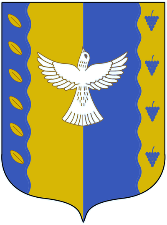 совет сельского поселенияМатвеевский  сельсовет муниципального района Кушнаренковский районреспублики башкортостанПриложение № 1к решению Совета сельского поселения Матвеевский  сельсоветмуниципального района Кушнаренковский районРеспублики Башкортостанот 24 декабря 2021 года №123 Глава сельского поселенияМатвеевский сельсоветмуниципального района Кушнаренковский районРеспублики Башкортостан                                                                          Э.К.Багаутдинов    к решению  Совета сельского поселения к решению  Совета сельского поселения к решению  Совета сельского поселения к решению  Совета сельского поселения к решению  Совета сельского поселения к решению  Совета сельского поселения к решению  Совета сельского поселения Матвеевский сельсоветМатвеевский сельсоветМатвеевский сельсоветМатвеевский сельсоветМатвеевский сельсоветМатвеевский сельсоветМатвеевский сельсоветмуниципального районамуниципального районамуниципального районамуниципального районамуниципального районамуниципального районамуниципального районаКушнаренковский районКушнаренковский районКушнаренковский районКушнаренковский районКушнаренковский районКушнаренковский районКушнаренковский районРеспублики БашкортостанРеспублики БашкортостанРеспублики БашкортостанРеспублики БашкортостанРеспублики БашкортостанРеспублики БашкортостанРеспублики Башкортостанот 24 декабря 2021 года №123 от 24 декабря 2021 года №123 от 24 декабря 2021 года №123 от 24 декабря 2021 года №123 от 24 декабря 2021 года №123 от 24 декабря 2021 года №123 от 24 декабря 2021 года №123 Распределение бюджетных ассигнований сельского поселения Матвеевский сельсовет муниципального района Кушнаренковский район Республики Башкортостан по разделам, подразделам, целевым статьям (муниципальным программам и непрограммным направлениям деятельности), группам видов расходов классификации расходов бюджетов на 2022 год и плановый период 2023 и 2024 годовРаспределение бюджетных ассигнований сельского поселения Матвеевский сельсовет муниципального района Кушнаренковский район Республики Башкортостан по разделам, подразделам, целевым статьям (муниципальным программам и непрограммным направлениям деятельности), группам видов расходов классификации расходов бюджетов на 2022 год и плановый период 2023 и 2024 годовРаспределение бюджетных ассигнований сельского поселения Матвеевский сельсовет муниципального района Кушнаренковский район Республики Башкортостан по разделам, подразделам, целевым статьям (муниципальным программам и непрограммным направлениям деятельности), группам видов расходов классификации расходов бюджетов на 2022 год и плановый период 2023 и 2024 годовРаспределение бюджетных ассигнований сельского поселения Матвеевский сельсовет муниципального района Кушнаренковский район Республики Башкортостан по разделам, подразделам, целевым статьям (муниципальным программам и непрограммным направлениям деятельности), группам видов расходов классификации расходов бюджетов на 2022 год и плановый период 2023 и 2024 годовРаспределение бюджетных ассигнований сельского поселения Матвеевский сельсовет муниципального района Кушнаренковский район Республики Башкортостан по разделам, подразделам, целевым статьям (муниципальным программам и непрограммным направлениям деятельности), группам видов расходов классификации расходов бюджетов на 2022 год и плановый период 2023 и 2024 годовРаспределение бюджетных ассигнований сельского поселения Матвеевский сельсовет муниципального района Кушнаренковский район Республики Башкортостан по разделам, подразделам, целевым статьям (муниципальным программам и непрограммным направлениям деятельности), группам видов расходов классификации расходов бюджетов на 2022 год и плановый период 2023 и 2024 годовРаспределение бюджетных ассигнований сельского поселения Матвеевский сельсовет муниципального района Кушнаренковский район Республики Башкортостан по разделам, подразделам, целевым статьям (муниципальным программам и непрограммным направлениям деятельности), группам видов расходов классификации расходов бюджетов на 2022 год и плановый период 2023 и 2024 годовНаименование РзПрЦсрВрСумма (руб.)Сумма (руб.)Сумма (руб.)Наименование РзПрЦсрВр2022202320241234567ВСЕГО3136600,002201900,002259200,00ОБЩЕГОСУДАРСТВЕННЫЕ ВОПРОСЫ01001911700,001881700,001881700,00Функционирование высшего должностного лица субъекта Российской Федерации и муниципального образования0102620000,00620000,00620000,00Муниципальная программа «Социально-экономическое развитие территории Матвеевский сельсовет муниципального района Кушнаренковский район Республики Башкортостан на 2020-2024 годы"01020100000000620000,00620000,00620000,00Глава муниципального образования01020100002030620000,00620000,00620000,00Расходы на выплату персоналу в целях обеспечения выполнения функций государственными (муниципальными) органами, казенными учреждениями, органами управления государственными внебюджетными фондами01020100002030100620000,00620000,00620000,00Функционирование Правительства Российской Федерации, высших исполнительных органов государственной власти субъектов Российской Федерации, местных администраций01041286700,00 1256700,00 1256700,00 Муниципальная программа «Социально-экономическое развитие территории Матвеевский сельсовет муниципального района Кушнаренковский район Республики Башкортостан на 2020-2024 годы"010401000000001286700,00  1256700,001256700,00 Аппараты органов государственной власти Республики Башкортостан010401000020401286700,00  1256700,001256700,00 Расходы на выплату персоналу в целях обеспечения выполнения функций государственными (муниципальными) органами, казенными учреждениями, органами управления государственными внебюджетными фондами01040100002040100947000,00947000,00947000,00Закупка товаров, работ и услуг для государственных и (муниципальных) нужд01040100002040200330700,00300700,00300700,00Иные бюджетные ассигнования010401000020408009000,009000,009000,00Резервные фонды01115000,00  5000,005000,00 Муниципальная программа «Социально-экономическое развитие территории Матвеевскиий сельсовет муниципального района Кушнаренковский район Республики Башкортостан на 2020-2024 годы"011101000000005000,00 5000,00 5000,00 Резервные фонды местных администраций011101000075008005000,005000,005000,00Иные бюджетные ассигнования011101000075005000,005000,005000,00НАЦИОНАЛЬНАЯ ОБОРОНА0200102000,00105600,00109200,00Мобилизационная и вневойсковая подготовка0203102000,00105600,00109200,00Непрограммные расходы0203102000,00105600,00109200,00Осуществление первичного воинского учета на территориях, где отсутствуют военные комиссариаты, за счет средств федерального бюджета02030100051180102000,00105600,00109200,00Расходы на выплату персоналу02030100051180100102000,00105600,00109200,00НАЦИОНАЛЬНАЯ ЭКОНОМИКА0400440000,000,000,00Дорожное хозяйство (дорожные фонды)0409440000,000,000,00Муниципальная программа «Социально-экономическое развитие территории Матвеевский сельсовет муниципального района Кушнаренковский район Республики Башкортостан на 2020-2024 годы"04090100000000440000,000,000,00Дорожное хозяйство 04090100003150440000,00 0,00 0,00 Закупка товаров, работ и услуг для государственных (муниципальных нужд)04090100003150200440000,00 0,00 0,00 Благоустройство0503314000,00 42000,00  42000,00Муниципальная программа «Социально-экономическое развитие территории Матвеевский сельсовет муниципального района Кушнаренковский район Республики Башкортостан на 2020-2024 годы"0503010000000 314000,00 42000,00 42000,00Мероприятия по благоустройству территорий населенных пунктов0503010000605064000,0042000,00 42000,00 Закупка товаров, работ и услуг для государственных (муниципальных нужд)0503010000605020064000,00 42000,00 42000,00 Мероприятия по благоустройству территорий населенных пунктов05030100074040250000,00 0,00 0,00 Закупка товаров, работ и услуг для государственных (муниципальных нужд)05030100074040200250000,00 0,00 0,00 Другие вопросы в области охраны окружающей среды0605271000,0021000,0021000,00Обустройство контейнерных площадок и размещение отходов0605271000,0021000,0021000,00Расходы по обращению с ТКО 0605010004120020021000,0021000,0021000,00Иные межбюджетные трансферты на финансирование мероприятий по благоустройству территорий населенных пунктов, коммунальному хозяйству, обеспечению мер пожарной безопасности и осуществлению дорожной деятельности в границах сельских поселений06050100074040250000,00 0,00 0,00 Закупка товаров, работ и услуг для государственных (муниципальных нужд)06050100074040200250000,00 0,00 0,00 СОЦИАЛЬНАЯ ПОЛИТИКА100097900,0097900,0097900,00Пенсионное обеспечение1001010000000097900,0097900,0097900,00Субвенция доплата к пенсии муниципальных служащих1001010007400050097900,0097900,0097900,00Условно утвержденные расходы99990,00 53700,00 107400,00 Условно утвержденные расходы99999999999999 0,0053700,00107400,00 Условно утвержденные расходы999999999999999000,0053700,00 107400,00 Глава сельского поселения                                                                                                                                                                                                                                              Матвеевский сельсовет                                                                                                                                                                                                                                                 муниципального района                                                                                                                                                                                                                                             Кушнаренковский район                                                                                                                                                                                                                                                      Республики Башкортостан                                                                               Э.К.БагаутдиновГлава сельского поселения                                                                                                                                                                                                                                              Матвеевский сельсовет                                                                                                                                                                                                                                                 муниципального района                                                                                                                                                                                                                                             Кушнаренковский район                                                                                                                                                                                                                                                      Республики Башкортостан                                                                               Э.К.БагаутдиновГлава сельского поселения                                                                                                                                                                                                                                              Матвеевский сельсовет                                                                                                                                                                                                                                                 муниципального района                                                                                                                                                                                                                                             Кушнаренковский район                                                                                                                                                                                                                                                      Республики Башкортостан                                                                               Э.К.БагаутдиновГлава сельского поселения                                                                                                                                                                                                                                              Матвеевский сельсовет                                                                                                                                                                                                                                                 муниципального района                                                                                                                                                                                                                                             Кушнаренковский район                                                                                                                                                                                                                                                      Республики Башкортостан                                                                               Э.К.БагаутдиновГлава сельского поселения                                                                                                                                                                                                                                              Матвеевский сельсовет                                                                                                                                                                                                                                                 муниципального района                                                                                                                                                                                                                                             Кушнаренковский район                                                                                                                                                                                                                                                      Республики Башкортостан                                                                               Э.К.БагаутдиновГлава сельского поселения                                                                                                                                                                                                                                              Матвеевский сельсовет                                                                                                                                                                                                                                                 муниципального района                                                                                                                                                                                                                                             Кушнаренковский район                                                                                                                                                                                                                                                      Республики Башкортостан                                                                               Э.К.БагаутдиновГлава сельского поселения                                                                                                                                                                                                                                              Матвеевский сельсовет                                                                                                                                                                                                                                                 муниципального района                                                                                                                                                                                                                                             Кушнаренковский район                                                                                                                                                                                                                                                      Республики Башкортостан                                                                               Э.К.БагаутдиновПриложение № 3Приложение № 3Приложение № 3Приложение № 3Приложение № 3Приложение № 3Приложение № 3Приложение № 3Приложение № 3к решению  Совета сельского поселения к решению  Совета сельского поселения к решению  Совета сельского поселения к решению  Совета сельского поселения к решению  Совета сельского поселения к решению  Совета сельского поселения к решению  Совета сельского поселения к решению  Совета сельского поселения к решению  Совета сельского поселения Матвеевский сельсоветМатвеевский сельсоветМатвеевский сельсоветМатвеевский сельсоветМатвеевский сельсоветМатвеевский сельсоветМатвеевский сельсоветМатвеевский сельсоветМатвеевский сельсоветмуниципального районамуниципального районамуниципального районамуниципального районамуниципального районамуниципального районамуниципального районамуниципального районамуниципального районаКушнаренковский районКушнаренковский районКушнаренковский районКушнаренковский районКушнаренковский районКушнаренковский районКушнаренковский районКушнаренковский районКушнаренковский районРеспублики БашкортостанРеспублики БашкортостанРеспублики БашкортостанРеспублики БашкортостанРеспублики БашкортостанРеспублики БашкортостанРеспублики БашкортостанРеспублики БашкортостанРеспублики Башкортостанот 24 декабря 2021 года №123 от 24 декабря 2021 года №123 от 24 декабря 2021 года №123 от 24 декабря 2021 года №123 от 24 декабря 2021 года №123 от 24 декабря 2021 года №123 от 24 декабря 2021 года №123 от 24 декабря 2021 года №123 от 24 декабря 2021 года №123 Распределение бюджетных ассигнований сельского поселения Матвеевский сельсовет муниципального района Кушнаренковский район Республики Башкортостан по целевым статьям (муниципальным программам и непрограммным направлениям деятельности), группам видов расходов классификации расходов бюджетов на 2022 год и плановый период 2023 и 2024 годовРаспределение бюджетных ассигнований сельского поселения Матвеевский сельсовет муниципального района Кушнаренковский район Республики Башкортостан по целевым статьям (муниципальным программам и непрограммным направлениям деятельности), группам видов расходов классификации расходов бюджетов на 2022 год и плановый период 2023 и 2024 годовРаспределение бюджетных ассигнований сельского поселения Матвеевский сельсовет муниципального района Кушнаренковский район Республики Башкортостан по целевым статьям (муниципальным программам и непрограммным направлениям деятельности), группам видов расходов классификации расходов бюджетов на 2022 год и плановый период 2023 и 2024 годовРаспределение бюджетных ассигнований сельского поселения Матвеевский сельсовет муниципального района Кушнаренковский район Республики Башкортостан по целевым статьям (муниципальным программам и непрограммным направлениям деятельности), группам видов расходов классификации расходов бюджетов на 2022 год и плановый период 2023 и 2024 годовРаспределение бюджетных ассигнований сельского поселения Матвеевский сельсовет муниципального района Кушнаренковский район Республики Башкортостан по целевым статьям (муниципальным программам и непрограммным направлениям деятельности), группам видов расходов классификации расходов бюджетов на 2022 год и плановый период 2023 и 2024 годовРаспределение бюджетных ассигнований сельского поселения Матвеевский сельсовет муниципального района Кушнаренковский район Республики Башкортостан по целевым статьям (муниципальным программам и непрограммным направлениям деятельности), группам видов расходов классификации расходов бюджетов на 2022 год и плановый период 2023 и 2024 годовРаспределение бюджетных ассигнований сельского поселения Матвеевский сельсовет муниципального района Кушнаренковский район Республики Башкортостан по целевым статьям (муниципальным программам и непрограммным направлениям деятельности), группам видов расходов классификации расходов бюджетов на 2022 год и плановый период 2023 и 2024 годовРаспределение бюджетных ассигнований сельского поселения Матвеевский сельсовет муниципального района Кушнаренковский район Республики Башкортостан по целевым статьям (муниципальным программам и непрограммным направлениям деятельности), группам видов расходов классификации расходов бюджетов на 2022 год и плановый период 2023 и 2024 годовРаспределение бюджетных ассигнований сельского поселения Матвеевский сельсовет муниципального района Кушнаренковский район Республики Башкортостан по целевым статьям (муниципальным программам и непрограммным направлениям деятельности), группам видов расходов классификации расходов бюджетов на 2022 год и плановый период 2023 и 2024 годовНаименование ЦсрВрВрСумма (руб.)Сумма (руб.)Сумма (руб.)Сумма (руб.)Сумма (руб.)Наименование ЦсрВрВр20222022202320232024123344556ВСЕГО3136600,003136600,002201900,002201900,002259200,00Муниципальная программа "Социально-экономическое развитие территории Матвеевский сельсовет муниципального района Кушнаренковский район Республики Башкортостан на 2020-2024 годы"01000000003136600,003136600,002148200,002148200,002151800,00Мероприятия по благоустройству территорий населенных пунктов0100000000314000,00314000,0042000,0042000,0042000,00Мероприятия по благоустройству территорий населенных пунктов010000605064000,0064000,0042000,0042000,0042000,00Закупка товаров, работ и услуг для государственных (муниципальных нужд)010000605020020064000,0064000,0042000,0042000,0042000,00Мероприятия по благоустройству территорий населенных пунктов0100074040250000,00250000,000,000,000,00Закупка товаров, работ и услуг для государственных (муниципальных нужд)0100074040200200250000,00250000,000,000,000,00Дорожное хозяйство 0100000000440000,00440000,000,000,000,00Иные межбюджетные трансферты на финансирование мероприятий по благоустройству территорий населенных пунктов, коммунальному хозяйству, обеспечению мер пожарной безопасности и осуществлению дорожной деятельности в границах сельских поселений0100003150440000,00440000,000,000,000,00Закупка товаров, работ и услуг для государственных (муниципальных нужд)0100003150200 200 440000,00440000,000,000,000,00Глава муниципального образования0100002030620000,00620000,00620000,00620000,00620000,00Расходы на выплату персоналу в целях обеспечения выполнения функций государственными (муниципальными) органами, казенными учреждениями, органами управления государственными внебюджетными фондами0100002030100 100 620000,00620000,00620000,00620000,00620000,00Аппараты органов государственной власти Республики Башкортостан01000020401286700,001286700,001256700,001256700,001256700,00Расходы на выплату персоналу в целях обеспечения выполнения функций государственными (муниципальными) органами, казенными учреждениями, органами управления государственными внебюджетными фондами0100002040100100947000,00947000,00947000,00947000,00   947000,00Закупка товаров, работ и услуг для государственных и (муниципальных) нужд0100002040200200330700,00330700,00300700,00300700,00300700,00Иные бюджетные ассигнования01000020408008009000,009000,009000,009000,009000,00Резервные фонды местных администраций01000075005000,005000,005000,005000,005000,00Иные бюджетные ассигнования01000075008008005000,005000,005000,005000,005000,00Национальная оборона0100051180102000,00102000,00105600,00105600,00109200,00Расходы на осуществление первичного воинского учета0100051180100100102000,00102000,00105600,00105600,00109200,00Другие вопросы в области охраны окружающей среды0100000000271000,00271000,0021000,0021000,0021000,00Другие вопросы в области охраны окружающей среды010004120021000,0021000,0021000,0021000,0021000,00Расходы по обращению с ТКО 010004120020020021000,0021000,0021000,0021000,0021000,00Иные межбюджетные трансферты на финансирование мероприятий по благоустройству территорий населенных пунктов, коммунальному хозяйству, обеспечению мер пожарной безопасности и осуществлению дорожной деятельности в границах сельских поселений0100074040250000,00250000,000,000,000,00Закупка товаров, работ и услуг для государственных (муниципальных нужд)0100074040200200250000,00250000,000,000,000,00Иные безвозмездные и безвозвратные перечисления0100007400097900,0097900,0097900,0097900,0097900,00Субвенция для доплаты к муниципальной пенсии0100007400050050097900,0097900,0097900,0097900,0097900,00Условно утвержденные расходы99999999990,000,0053700,0053700,00107400,00Условно утвержденные расходы99999999999009000,000,0053700,0053700,00107400,00Глава сельского поселения                                                                                                                                                                Матвеевский сельсовет                                                                                                                                                                                               муниципального района                                                                                                                                                                   Кушнаренковский район                                                                                                                                                                                                   Республики Башкортостан                                                                          Э.К.БагаутдиновГлава сельского поселения                                                                                                                                                                Матвеевский сельсовет                                                                                                                                                                                               муниципального района                                                                                                                                                                   Кушнаренковский район                                                                                                                                                                                                   Республики Башкортостан                                                                          Э.К.БагаутдиновГлава сельского поселения                                                                                                                                                                Матвеевский сельсовет                                                                                                                                                                                               муниципального района                                                                                                                                                                   Кушнаренковский район                                                                                                                                                                                                   Республики Башкортостан                                                                          Э.К.БагаутдиновГлава сельского поселения                                                                                                                                                                Матвеевский сельсовет                                                                                                                                                                                               муниципального района                                                                                                                                                                   Кушнаренковский район                                                                                                                                                                                                   Республики Башкортостан                                                                          Э.К.БагаутдиновГлава сельского поселения                                                                                                                                                                Матвеевский сельсовет                                                                                                                                                                                               муниципального района                                                                                                                                                                   Кушнаренковский район                                                                                                                                                                                                   Республики Башкортостан                                                                          Э.К.БагаутдиновГлава сельского поселения                                                                                                                                                                Матвеевский сельсовет                                                                                                                                                                                               муниципального района                                                                                                                                                                   Кушнаренковский район                                                                                                                                                                                                   Республики Башкортостан                                                                          Э.К.БагаутдиновГлава сельского поселения                                                                                                                                                                Матвеевский сельсовет                                                                                                                                                                                               муниципального района                                                                                                                                                                   Кушнаренковский район                                                                                                                                                                                                   Республики Башкортостан                                                                          Э.К.БагаутдиновГлава сельского поселения                                                                                                                                                                Матвеевский сельсовет                                                                                                                                                                                               муниципального района                                                                                                                                                                   Кушнаренковский район                                                                                                                                                                                                   Республики Башкортостан                                                                          Э.К.БагаутдиновГлава сельского поселения                                                                                                                                                                Матвеевский сельсовет                                                                                                                                                                                               муниципального района                                                                                                                                                                   Кушнаренковский район                                                                                                                                                                                                   Республики Башкортостан                                                                          Э.К.Багаутдинов                                                                                                                                                                   Приложение № 4                                                                                                                                                                   Приложение № 4                                                                                                                                                                   Приложение № 4                                                                                                                                                                   Приложение № 4                                                                                                                                                                   Приложение № 4                                                                                                                                                                   Приложение № 4                                                                                                                                                                   Приложение № 4                                                                                                                                                                   Приложение № 4                                                                                                                                                                   Приложение № 4                                                                                                                                                                   Приложение № 4                                                                                                                                                                   Приложение № 4                                                                                                                                                                   Приложение № 4к решению  Совета сельского поселения к решению  Совета сельского поселения к решению  Совета сельского поселения к решению  Совета сельского поселения к решению  Совета сельского поселения к решению  Совета сельского поселения к решению  Совета сельского поселения к решению  Совета сельского поселения к решению  Совета сельского поселения к решению  Совета сельского поселения к решению  Совета сельского поселения к решению  Совета сельского поселения Матвеевский сельсоветМатвеевский сельсоветМатвеевский сельсоветМатвеевский сельсоветМатвеевский сельсоветМатвеевский сельсоветМатвеевский сельсоветМатвеевский сельсоветМатвеевский сельсоветМатвеевский сельсоветМатвеевский сельсоветМатвеевский сельсоветмуниципального районамуниципального районамуниципального районамуниципального районамуниципального районамуниципального районамуниципального районамуниципального районамуниципального районамуниципального районамуниципального районамуниципального районаКушнаренковский районКушнаренковский районКушнаренковский районКушнаренковский районКушнаренковский районКушнаренковский районКушнаренковский районКушнаренковский районКушнаренковский районКушнаренковский районКушнаренковский районКушнаренковский районРеспублики БашкортостанРеспублики БашкортостанРеспублики БашкортостанРеспублики БашкортостанРеспублики БашкортостанРеспублики БашкортостанРеспублики БашкортостанРеспублики БашкортостанРеспублики БашкортостанРеспублики БашкортостанРеспублики БашкортостанРеспублики Башкортостанот 24 декабря 2021 года №123 от 24 декабря 2021 года №123 от 24 декабря 2021 года №123 от 24 декабря 2021 года №123 от 24 декабря 2021 года №123 от 24 декабря 2021 года №123 от 24 декабря 2021 года №123 от 24 декабря 2021 года №123 от 24 декабря 2021 года №123 от 24 декабря 2021 года №123 от 24 декабря 2021 года №123 от 24 декабря 2021 года №123 Распределение бюджетных ассигнований сельского поселения                                                                     Матвеевский сельсовет муниципального района Кушнаренковский район Республики Башкортостан по ведомственной структуре классификации расходов бюджетов на 2022 год и плановый период 2023 и 2024 годовРаспределение бюджетных ассигнований сельского поселения                                                                     Матвеевский сельсовет муниципального района Кушнаренковский район Республики Башкортостан по ведомственной структуре классификации расходов бюджетов на 2022 год и плановый период 2023 и 2024 годовРаспределение бюджетных ассигнований сельского поселения                                                                     Матвеевский сельсовет муниципального района Кушнаренковский район Республики Башкортостан по ведомственной структуре классификации расходов бюджетов на 2022 год и плановый период 2023 и 2024 годовРаспределение бюджетных ассигнований сельского поселения                                                                     Матвеевский сельсовет муниципального района Кушнаренковский район Республики Башкортостан по ведомственной структуре классификации расходов бюджетов на 2022 год и плановый период 2023 и 2024 годовРаспределение бюджетных ассигнований сельского поселения                                                                     Матвеевский сельсовет муниципального района Кушнаренковский район Республики Башкортостан по ведомственной структуре классификации расходов бюджетов на 2022 год и плановый период 2023 и 2024 годовРаспределение бюджетных ассигнований сельского поселения                                                                     Матвеевский сельсовет муниципального района Кушнаренковский район Республики Башкортостан по ведомственной структуре классификации расходов бюджетов на 2022 год и плановый период 2023 и 2024 годовРаспределение бюджетных ассигнований сельского поселения                                                                     Матвеевский сельсовет муниципального района Кушнаренковский район Республики Башкортостан по ведомственной структуре классификации расходов бюджетов на 2022 год и плановый период 2023 и 2024 годовРаспределение бюджетных ассигнований сельского поселения                                                                     Матвеевский сельсовет муниципального района Кушнаренковский район Республики Башкортостан по ведомственной структуре классификации расходов бюджетов на 2022 год и плановый период 2023 и 2024 годовРаспределение бюджетных ассигнований сельского поселения                                                                     Матвеевский сельсовет муниципального района Кушнаренковский район Республики Башкортостан по ведомственной структуре классификации расходов бюджетов на 2022 год и плановый период 2023 и 2024 годовРаспределение бюджетных ассигнований сельского поселения                                                                     Матвеевский сельсовет муниципального района Кушнаренковский район Республики Башкортостан по ведомственной структуре классификации расходов бюджетов на 2022 год и плановый период 2023 и 2024 годовРаспределение бюджетных ассигнований сельского поселения                                                                     Матвеевский сельсовет муниципального района Кушнаренковский район Республики Башкортостан по ведомственной структуре классификации расходов бюджетов на 2022 год и плановый период 2023 и 2024 годовРаспределение бюджетных ассигнований сельского поселения                                                                     Матвеевский сельсовет муниципального района Кушнаренковский район Республики Башкортостан по ведомственной структуре классификации расходов бюджетов на 2022 год и плановый период 2023 и 2024 годовНаименование ВедЦсрЦсрВрСумма   (руб.)Сумма   (руб.)Сумма   (руб.)Сумма   (руб.)Сумма   (руб.)Сумма   (руб.)Сумма   (руб.)Наименование ВедЦсрЦсрВр2022202220232023202420242024123345566777ВСЕГО3136600,003136600,002201900,00 2201900,00 2259200,00 2259200,00 2259200,00 Администрация сельского поселения Матвеевский сельсовет муниципального района Кушнаренковский район Республики Башкортостан7913136600,003136600,002201900,00 2201900,00 2259200,00 2259200,00 2259200,00 Муниципальная программа «Социально-экономическое развитие территории Матвеевский сельсовет муниципального района Кушнаренковский район Республики Башкортостан на 2020-2024 годы"79101000000000100000000 3136600,00 3136600,002148200,00 2148200,00 2151800,00 2151800,00 2151800,00 Глава муниципального образования79101000020300100002030620000,00620000,00620000,00620000,00620000,00620000,00620000,00Расходы на выплату персоналу в целях обеспечения выполнения функций государственными (муниципальными) органами, казенными учреждениями, органами управления государственными внебюджетными фондами79101000020300100002030100620000,00620000,00620000,00620000,00620000,00620000,00620000,00Аппараты органов государственной власти Республики Башкортостан791010000204001000020401286700,001286700,001256700,001256700,001256700,001256700,001256700,00Расходы на выплату персоналу в целях обеспечения выполнения функций государственными (муниципальными) органами, казенными учреждениями, органами управления государственными внебюджетными фондами79101000020400100002040100947000,00947000,00947000,00947000,00947000,00947000,00947000,00Закупка товаров, работ и услуг для государственных и (муниципальных) нужд79101000020400100002040200330700,00330700,00300700,00300700,00300700,00300700,00300700,00Иные бюджетные ассигнования791010000204001000020408009000,009000,009000,009000,009000,009000,009000,00Резервные фонды местных администраций791010000750001000075005000,005000,005000,005000,005000,005000,005000,00Иные бюджетные ассигнования791010000750001000075008005000,005000,005000,005000,005000,005000,005000,00Осуществление первичного воинского учета на территориях, где отсутствуют военные комиссариаты, за счет средств федерального бюджета79101000511800100051180102000,00102000,00105600,00105600,00109200,00109200,00109200,00Расходы на выплату персоналу79101000511800100051180100102000,00102000,00105600,00105600,00109200,00109200,00109200,00Иные безвозмездные и безвозвратные перечисления7910100074000010007400097900,0097900,0097900,0097900,0097900,0097900,0097900,00Субвенция доплата к муниципальной пенсии7910100074000010007400050097900,0097900,0097900,0097900,0097900,0097900,0097900,00Благоустройство населенных пунктов сельского поселения 79101000000000100000000314000,00314000,0042000,0042000,0042000,0042000,0042000,00Иные межбюджетные трансферты на финансирование мероприятий по благоустройству территорий населенных пунктов, коммунальному хозяйству, обеспечению мер пожарной безопасности и осуществлению дорожной деятельности в границах сельских поселений79101000740400100074040250000,00250000,000.000.000,000,000,00Закупка товаров, работ и услуг для государственных (муниципальных нужд)79101000740400100074040200250000,00250000,000.000.000,000,000,00Мероприятия по благоустройству территорий населенных пунктов7910100006050010000605064000,0064000,0042000,0042000,0042000,0042000,0042000,00Закупка товаров, работ и услуг для государственных (муниципальных нужд)7910100006050010000605020064000,0064000,0042000,0042000,0042000,0042000,0042000,00Дорожное  хозяйство791 0100000000 0100000000440000,00440000,000,000,000,000,000,00Иные межбюджетные трансферты на финансирование мероприятий по благоустройству территорий населенных пунктов, коммунальному хозяйству, обеспечению мер пожарной безопасности и осуществлению дорожной деятельности в границах сельских поселений791010003150010003150440000,00440000,000,000,000,000,000,00Закупка товаров, работ и услуг для государственных (муниципальных нужд)791010003150010003150200440000,00440000,000,000,000,000,000,00Другие вопросы в области охраны окружающей среды791271000,00271000,0021000,0021000,0021000,0021000,0021000,00Закупка товаров, работ и услуг для государственных (муниципальных нужд)7910100041200010004120020021000,0021000,0021000,0021000,0021000,0021000,0021000,00Иные межбюджетные трансферты на финансирование мероприятий по благоустройству территорий населенных пунктов, коммунальному хозяйству, обеспечению мер пожарной безопасности и осуществлению дорожной деятельности в границах сельских поселений79101000740400100074040250000,00250000,000,000,000,000,000,00Закупка товаров, работ и услуг для государственных (муниципальных нужд)79101000740400100074040200250000,00250000,000,000,000,000,000,00Условно утвержденные расходы7919999999999 9999999999 0,000,0053700,0053700,00107400,00107400,00107400,00Условно утвержденные расходы791999999999999999999999000,000,0053700,0053700,00107400,00107400,00107400,00Глава сельского поселения                                                                                                                                                                       Матвеевский сельсовет                                                                                                                                                                                               муниципального района                                                                                                                                                                   Кушнаренковский район                                                                                                                                                                                                   Республики Башкортостан                                                                               Э.К.БагаутдиновГлава сельского поселения                                                                                                                                                                       Матвеевский сельсовет                                                                                                                                                                                               муниципального района                                                                                                                                                                   Кушнаренковский район                                                                                                                                                                                                   Республики Башкортостан                                                                               Э.К.БагаутдиновГлава сельского поселения                                                                                                                                                                       Матвеевский сельсовет                                                                                                                                                                                               муниципального района                                                                                                                                                                   Кушнаренковский район                                                                                                                                                                                                   Республики Башкортостан                                                                               Э.К.БагаутдиновГлава сельского поселения                                                                                                                                                                       Матвеевский сельсовет                                                                                                                                                                                               муниципального района                                                                                                                                                                   Кушнаренковский район                                                                                                                                                                                                   Республики Башкортостан                                                                               Э.К.БагаутдиновГлава сельского поселения                                                                                                                                                                       Матвеевский сельсовет                                                                                                                                                                                               муниципального района                                                                                                                                                                   Кушнаренковский район                                                                                                                                                                                                   Республики Башкортостан                                                                               Э.К.БагаутдиновГлава сельского поселения                                                                                                                                                                       Матвеевский сельсовет                                                                                                                                                                                               муниципального района                                                                                                                                                                   Кушнаренковский район                                                                                                                                                                                                   Республики Башкортостан                                                                               Э.К.БагаутдиновГлава сельского поселения                                                                                                                                                                       Матвеевский сельсовет                                                                                                                                                                                               муниципального района                                                                                                                                                                   Кушнаренковский район                                                                                                                                                                                                   Республики Башкортостан                                                                               Э.К.БагаутдиновГлава сельского поселения                                                                                                                                                                       Матвеевский сельсовет                                                                                                                                                                                               муниципального района                                                                                                                                                                   Кушнаренковский район                                                                                                                                                                                                   Республики Башкортостан                                                                               Э.К.БагаутдиновГлава сельского поселения                                                                                                                                                                       Матвеевский сельсовет                                                                                                                                                                                               муниципального района                                                                                                                                                                   Кушнаренковский район                                                                                                                                                                                                   Республики Башкортостан                                                                               Э.К.БагаутдиновГлава сельского поселения                                                                                                                                                                       Матвеевский сельсовет                                                                                                                                                                                               муниципального района                                                                                                                                                                   Кушнаренковский район                                                                                                                                                                                                   Республики Башкортостан                                                                               Э.К.БагаутдиновГлава сельского поселения                                                                                                                                                                       Матвеевский сельсовет                                                                                                                                                                                               муниципального района                                                                                                                                                                   Кушнаренковский район                                                                                                                                                                                                   Республики Башкортостан                                                                               Э.К.БагаутдиновГлава сельского поселения                                                                                                                                                                       Матвеевский сельсовет                                                                                                                                                                                               муниципального района                                                                                                                                                                   Кушнаренковский район                                                                                                                                                                                                   Республики Башкортостан                                                                               Э.К.Багаутдинов